Publicado en  el 16/06/2014 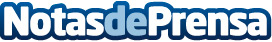 Espectacular arranque del tour 4.0 de Mónica NaranjoLa gira de presentación de 4.0 llega a la capital después del éxito abrumador de sus dos primeros conciertos. Con las entradas agotadas para el día 20 y muy pocas localidades disponibles para el sábado 21, Mónica Naranjo llega a la capital.Datos de contacto:Nota de prensa publicada en: https://www.notasdeprensa.es/espectacular-arranque-del-tour-4-0-de-monica_1 Categorias: Música http://www.notasdeprensa.es